Chemistry PAG 1: Reactivity trendsSuggested Activity 1: Reactivity trends of the halogensInstructions and answers for teachers 
and techniciansThese instructions cover the learner activity section which can be found on page 12. This Practical activity supports OCR GCSE Chemistry and Combined Science. Note that while this PAG is not one of the Combined Science PAGs, this activity covered chemistry taught in the Combined Science course.When distributing the activity section to the learners either as a printed copy or as a Word file you will need to remove the teacher instructions section.OCR recommendations:Before carrying out any experiment or demonstration based on this guidance, it is the responsibility of teachers to ensure that they have undertaken a risk assessment in accordance with their employer’s requirements, making use of up-to-date information and taking account of their own particular circumstances. Any local rules or restrictions issued by the employer must always be followed.  CLEAPSS resources are useful for carrying out risk-assessments:  (http://science.cleapss.org.uk).Centres should trial experiments in advance of giving them to learners. Centres may choose to make adaptations to this practical activity, but should be aware that this may affect the Apparatus and Techniques covered by the learner.IntroductionIn this activity, learners carry out a range of experiments with halogen solutions to determine the reactivity trend within Group 7.An alternative activity is the RSC Classic chemistry experiment #19 “Reactions of halogens”: http://www.rsc.org/learn-chemistry/resource/res00000403/reactions-of-the-halogens.DfE Apparatus and Techniques coveredThe codes used below match the OCR Practical Activity Learner Record Sheet (Chemistry / Combined Science) and Trackers (Chemistry / Combined Science) available online. There is no requirement to use these resources.By doing this experiment, learners have an opportunity to develop the following skills:3 [8]: Use of appropriate apparatus and techniques for i) conducting and monitoring chemical reactions6 [11]: Safe use and careful handling of gases, liquids and solids, including: i) careful mixing of reagents under controlled conditions, ii) using appropriate apparatus to explore chemical changes and/or productsAimsTo investigate the relative reactivity of the halogen via displacement reactions, and their bleaching power.Intended class time30 minutesLinks to Specifications: Gateway Science (Suite A) – including Working Scientifically (WS)C3.1b use the names and symbols of common elements and compounds and the principle of conservation of mass to write formulae and balanced chemical equations and half equationsC3.3b explain reduction and oxidation in terms of gain or loss of electrons, identifying which species are oxidised and which are reducedC4.1a recall the simple properties of Group 1, 7 and 0 [to include physical and chemical properties]C4.1b explain how observed simple properties of Groups 1, 7 and 0 depend on the outer shell of electrons of the atoms and predict properties from given trends down the groups [to include ease of electron gain or loss; physical and chemical properties]C4.1d predict possible reactions and probable reactivity of elements from their positions in the periodic tableWS1.2e evaluate methods and suggest possible improvements and further investigationsWS1.3a presenting observations and other data using appropriate methodsWS1.3e interpreting observations and other dataWS1.3f presenting reasoned explanations relating data to hypothesesWS1.4a use scientific vocabulary, terminology and definitionsWS2a carry out experimentsWS2b make and record observations and measurements using a range of apparatus and methodsWS2c presenting observations using appropriate methods to include descriptive, tabular diagrammatic and graphicallyTwenty First Century Science (Suite B) – including Ideas about Science (IaS)C1.1.10 use the names and symbols of common elements and compounds and the principle of conservation of mass to write formulae and balanced chemical equationsC2.2.5 recall the simple properties of Group 1 elements including their reaction with moist air, water, and chlorineC2.2.6 recall the simple properties of Group 7 elements including their states and colours at room temperature and pressure, their colours as gases, their reactions with Group 1 elements and their displacement reactions with other metal halidesC2.2.7 predict possible reactions and probable reactivity of elements from their positions in the Periodic TableC2.2.8 describe experiments to identify the reactivity pattern of Group 7 elements including displacement reactionsC3.3.4 use the names and symbols of common elements and compounds and the principle of conservation of mass to write half equationsC3.3.5 explain reduction and oxidation in terms of gain or loss of electrons, identifying which species are oxidised and which are reducedIaS1.8. use appropriate scientific vocabulary, terminology and definitions to communicate the rationale for an investigation and the methods used using diagrammatic, graphical, numerical and symbolic forms IaS2.1. present observations and other data using appropriate formatsIaS2.8. when analysing data identify patterns/trends, use statistics (range and mean) and obtain values from a line on a graph (including gradient, interpolation and extrapolation),IaS2.11. in a given context interpret observations and other data (presented in diagrammatic, graphical, symbolic or numerical form) to make inferences and to draw reasoned conclusions, using appropriate scientific vocabulary and terminology to communicate the scientific rationale for findings and conclusionsMathematical Skills coveredNo defined mathematical skill is covered in this experiment.NotesThese solutions are best made available in dropper bottles to help contain the reagents, minimise unintentional mixing due to incorrect use of dropper pipettes and for general convenience.Disposal of solutions: have a large container sited in the fume cupboard for pouring solutions into. Have a large basin of water for glassware and spotting tiles to be placed in. The water can be disposed of down the foul water drain.Health and SafetyEye protection should be worn at all times.Ensure the laboratory is well ventilated. Take particular care if you have any asthmatic members of the group.The small volumes of cyclohexane and chlorine water suggested reduce the risks of these particularly hazardous substances. In practice, the hazardous concentrations exist close to the apparatus, so learners should refrain from having apparatus close to their face.Method Learners will observe the colour of the three halogens in organic solvent (pale yellow/green, orange/brown and pink/purple respectively) in the teacher demonstration, and should note that the colour is similar to that of the halogen vapour.They will carry out reactions on spotting tiles, investigating the relative reactivity of the halogens (based on their ability to displace halides from solutions) and the bleaching power of the aqueous halogen solutions.Ensure the learners understand the hazards of the chlorine water solution and cyclohexane, and they handle these with due care and respect, and dispose of them as instructed. Universal indicator paper can be disposed of in the bin.Images from trialsAnalysis of results – Trial resultsAnswer to questionsExtension opportunitiesDocument updates	v1.1 	February 2017		Published on qualification pageChemistry PAG 1: Reactivity trendsSuggested Activity 1: Reactivity trends of the halogensLearner ActivityIntroductionThe elements of Group 7 in the Periodic Table are commonly called the halogens, meaning salt-formers, after the Greek term hals (salt). The halogens have many uses as elements, e.g. chlorine is used in producing bleach and plastics, and as compounds, e.g. sodium iodide is a dietary supplement to combat iodine deficiency. The halogens show trends in their chemical and physical properties. In this experiment, you will determine the order of reactivity of the halogens with respect to their bleaching ability and each other.AimsTo investigate the relative reactivity of the halogen via displacement reactions, and their bleaching power.Intended class time30 minutesChemicals and equipment (per group)eye protectionspotting tiles (4 × 3 wells)access to test tubesaccess to dropper bottles ofchlorine water (DANGER: Chlorine gas is toxic and corrosive– do not inhale the vapour)bromine water iodine waterpotassium chloride solutionpotassium bromide solutionpotassium iodide solutioncyclohexane (DANGER: May be fatal is swallowed, may cause drowsiness or dizziness, highly flammable and irritant)universal indicator paperHealth and SafetyEye protection should be worn at all times.Ensure the laboratory is well-ventilated.Do NOT allow solutions of cyclohexane or chlorine water close to your face.Dispose of your reaction mixtures as instructed by your teacher.Method Your teacher will demonstrate this stage:STAGE 1: Identifying the colour of halogens in an organic solvent1.	Label three boiling tubes ‘Cl2 in chex’, ‘Br2 in chex’ and ‘I2 in chex’.2.	Add 4–5 cm3 of chlorine water, bromine water and iodine water separately to the tubes.3.	Add 1–2 cm3 cyclohexane (chex) to each tube. The chex layer will be the upper layer – notice the initial colour of this layer.4.	Stopper the test tube with a bung to minimise the release of cyclohexane vapours.5.	Shake the tube vigorously side-to-side for 20 seconds.  As the layers separate you should see the upper organic layer has become coloured.6.	Repeat the shaking if the colouring is not strong, then record your observations.STAGE 2: Investigating the trend in reactivity of the halogens1.	Set up a spotting tile as shown in Figure 1.2.	Each well requires a total of six drops.3.	Start by adding the solutions in columns (i.e. water, then the potassium halides). Add three drops of water to each well in the first column. 4.	Repeat this process for potassium chloride, potassium bromide then potassium iodide.5.	Now add the halogen water rows: add three drops of chorine water to the first well in the first row, then three drops in each of the second, third and fourth well in the first row.6.	Repeat this process for bromine water then iodine water. Observe carefully as you mix two substances together – is there an appreciable change in the colour of the mixture compared to the individual solutions?You can use the wells in the first column to compare with your reaction mixtures. Why does this allow a better comparison compared with the bottles of reagents? Figure 1: The set-up of the spotting tiles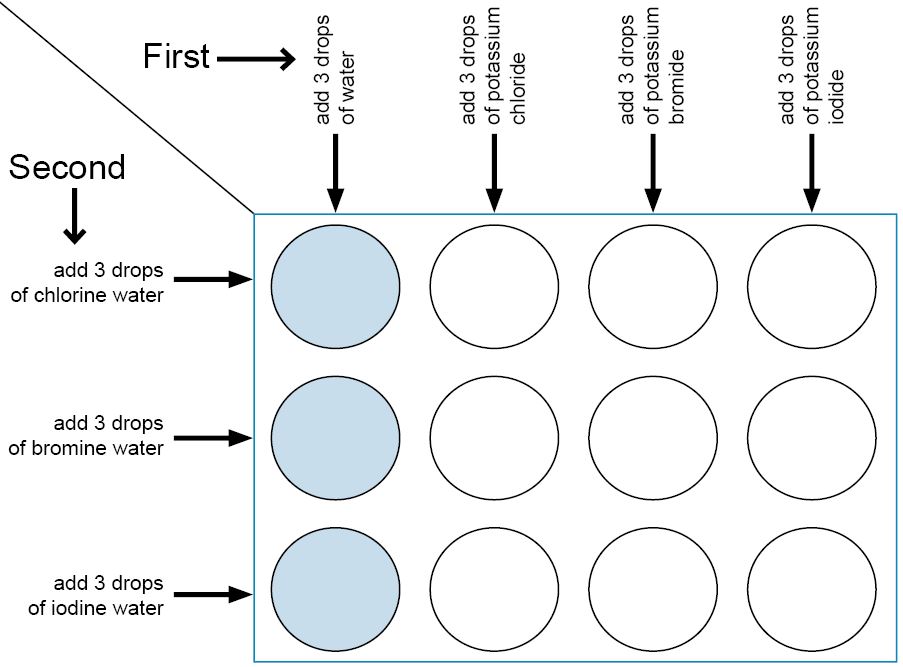 Your teacher may demonstrate stage 3STAGE 3: Confirming the formation of halogensFor each drop where you noted a reaction occurring (significant change in colour):Add 4-5 drops of cyclohexane and mix several times with a pipette (pipette the mixture in and out).If the colour of the organic layer is not easy to observe, suck the liquid up into the pipette and observe the upper layer.STAGE 4: The trend in bleaching power of the halogens1.	Place a small piece of universal indicator paper into the chlorine water drop on your spotting tile.2.	Repeat for the bromine water and iodine water drops.3.	Record your observations.Analysis of resultsYou can draw your own table, or use the one below:Your ability to analyse your observations may depend on how much of the GCSE Chemistry/Combined Science course you have studied. Your teacher will let you know which questions you should focus on:Extension opportunitiesDfE Apparatus and Techniques coveredIf you are using the OCR Practical Activity Learner Record Sheet (Chemistry / Combined Science) you may be able to tick off the following skills:This is a suggested practical activity that can be used as part of teaching the GCSE (9-1) Gateway Science (A) and Twenty First Century Science (B) specifications.These are not controlled assessment tasks, and there is no requirement to use these particular activities.You may modify these activities to suit your learners and centre. Alternative activities are available from, for example, Royal Society of Biology, Royal Society of Chemistry, Institute of Physics, CLEAPSS and publishing companies, or of your own devising.Further details are available in the specifications (Practical Skills Topics), and in these videos.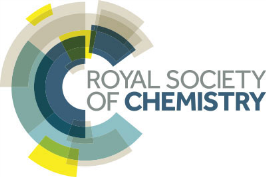 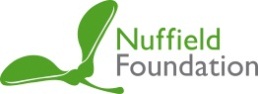 This resource is adapted from the Practical Chemistry project, developed by the Nuffield Foundation and the Royal Society of Chemistry – http://www.rsc.org/learn-chemistry/collections/experimentation/practical-chemistry specifically the practical ‘Reactions of halogens (as aqueous solutions)’ –  http://www.rsc.org/learn-chemistry/resource/res00000733/reactions-of-halogens-as-aqueous-solutionsTechnical Requirements – PER GROUPChemicalsNOTE: Larger volumes will be required for the teacher demonstration of STAGE 1 (3–4 cm3 of each halogen water, and 5–6 cm3 of cyclohexane, plus 3 boiling tubes and bungs.Equipmentspotting tiles (minimum 4 × 3 wells)pipettes (or solutions in dropper bottles)universal indicator paperaccess to waste containers (see Notes)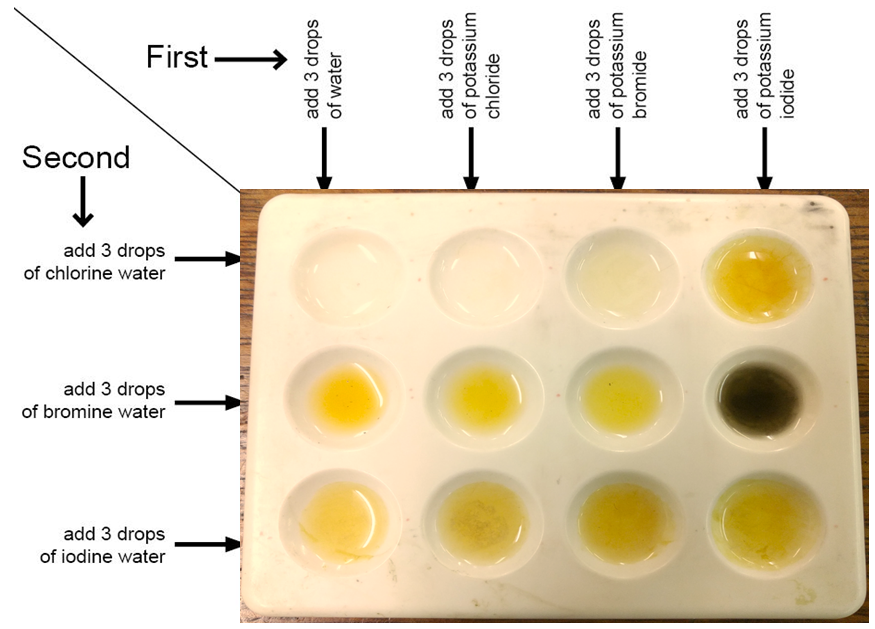 Note the clearer change in colour with Cl2 + KBr compared with Br2 + KI (top row),and then Br2 + KI.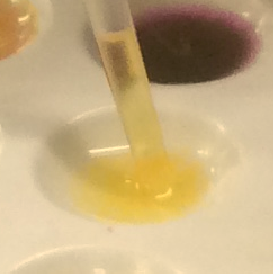 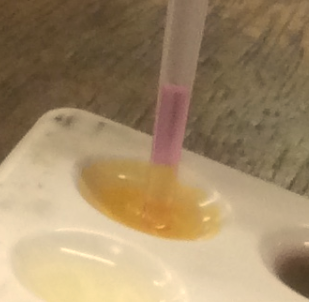 The presence of halogens is more clearly seen with extraction into the cyclohexane layer(left Br2 in cyclohexane; right I2 in cyclohexane).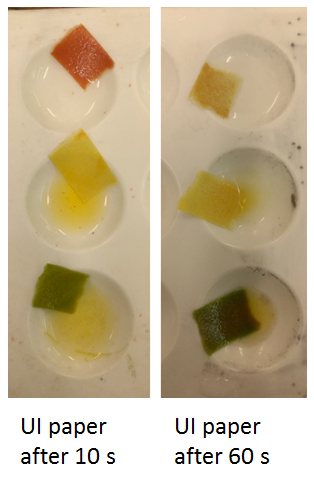 Reaction of the halogen waters with universal indicator paper. Note the different acidity of the solutions, and the bleaching of the paper by chlorine water over time.HalogenColour of upper organic layer after shaking with hydrocarbon solventEffect of indicator paperReaction with potassium chloride solutionReaction with potassium bromide solutionReaction with potassium iodide solutionchlorineaqueous: pale yellow-green to colourless cyclohexane: colourless to pale yellow-greenturns red then quickly bleaches to a pale brownno change in colourvery pale yellow solution formedorange solution formedbromineaqueous: yellow-orange to colourless cyclohexane: colourless to pale yellow-orangeturns yellow – no obvious bleachingno change in colourno change in colourcolour darkens from yellow-orange to brownIodineaqueous: brown to colourless cyclohexane: colourless to pink/purplepaper turns green – no obvious bleachingno change in colourno change in colourno change in colour1.Compare the colour of the halogens in the cyclohexane with the colour of their vapours [2 marks]The vapour colours of the halogens are chlorine – pale yellow/green, bromine –orange/brown, iodine – pink/purple The colour of the halogen solution in cyclohexane are similar to the halogen vapour colours The vapour colours of the halogens are chlorine – pale yellow/green, bromine –orange/brown, iodine – pink/purple The colour of the halogen solution in cyclohexane are similar to the halogen vapour colours 2.Using specific examples from your observations state and explain the trend in the reactivity of the halogens. Make specific reference to the outer shell electrons of the halogen atoms. [6 marks]The reactivity trend of the halogens is chlorine > bromine > iodine Chlorine displaces bromine and iodine from solution  as shown by the dark solutions formed when chlorine water is mixed with potassium bromide and potassium iodide Bromine displaces iodine, but not chlorine, from solution as shown by the darker solution forming when bromine water is mixed with potassium iodide Chlorine is the most reactive of these three halogens as its outer electron shell is closest to its nucleus  and therefore is a stronger oxidising agent (OR attracts electrons more strongly) than bromine or iodine The reactivity trend of the halogens is chlorine > bromine > iodine Chlorine displaces bromine and iodine from solution  as shown by the dark solutions formed when chlorine water is mixed with potassium bromide and potassium iodide Bromine displaces iodine, but not chlorine, from solution as shown by the darker solution forming when bromine water is mixed with potassium iodide Chlorine is the most reactive of these three halogens as its outer electron shell is closest to its nucleus  and therefore is a stronger oxidising agent (OR attracts electrons more strongly) than bromine or iodine 3.Describe the trend in the bleaching power of the halogen solutions.[1 mark]The bleaching power of the halogens increases up Group 7 The bleaching power of the halogens increases up Group 7 1.Explain why comparing the colour of the mixtures formed with solutions in the multi-well plate is more valid than with the solutions in the reagent bottles. [2 marks]The volumes / depths of the solutions are the same  so a fair comparison can be made about the colour difference 	The volumes / depths of the solutions are the same  so a fair comparison can be made about the colour difference 	The volumes / depths of the solutions are the same  so a fair comparison can be made about the colour difference 	2.Write word and symbol equations for all displacement reactions that occurred.[6 marks]chlorine + sodium bromide  bromine + sodium chloride 	Cl2(aq) + 2NaBr  Br2(aq) + 2NaCl (aq) 	chlorine + sodium iodide  iodine + sodium chloride 	Cl2(aq) + 2NaI  I2(aq) + 2NaCl (aq) 	bromine + sodium iodide  iodine + sodium bromide 	Br2(aq) + 2NaI  I2(aq) + 2NaBr(aq) 	chlorine + sodium bromide  bromine + sodium chloride 	Cl2(aq) + 2NaBr  Br2(aq) + 2NaCl (aq) 	chlorine + sodium iodide  iodine + sodium chloride 	Cl2(aq) + 2NaI  I2(aq) + 2NaCl (aq) 	bromine + sodium iodide  iodine + sodium bromide 	Br2(aq) + 2NaI  I2(aq) + 2NaBr(aq) 	chlorine + sodium bromide  bromine + sodium chloride 	Cl2(aq) + 2NaBr  Br2(aq) + 2NaCl (aq) 	chlorine + sodium iodide  iodine + sodium chloride 	Cl2(aq) + 2NaI  I2(aq) + 2NaCl (aq) 	bromine + sodium iodide  iodine + sodium bromide 	Br2(aq) + 2NaI  I2(aq) + 2NaBr(aq) 	3.For the reaction between chlorine and potassium iodide, identify the oxidising and reducing agents, and explain the reaction in terms of movement of electrons. [3 marks]Chlorine is the oxidising agent  and accepts an electron from iodide, which is the reducing agent .	Chlorine is the oxidising agent  and accepts an electron from iodide, which is the reducing agent .	Chlorine is the oxidising agent  and accepts an electron from iodide, which is the reducing agent .	4.Chlorine is an acidic gas, forming acidic solutions in water. Some bleaches have the general formula HXO, where X is a halogen. Use this information to help you write a balanced symbol equation for the reaction that occurs when chlorine gas is bubbled through water. [2 marks]Cl2(g) + H2O(l)  HCl (aq) + HClO(aq)correct species  correct state symbols 	Cl2(g) + H2O(l)  HCl (aq) + HClO(aq)correct species  correct state symbols 	Cl2(g) + H2O(l)  HCl (aq) + HClO(aq)correct species  correct state symbols 	5.Discuss the role of the potassium ions in the Stage 2 reactions. [2 marks]Potassium ions are spectator ions  so play no part in the redox reactions Potassium ions are spectator ions  so play no part in the redox reactions Potassium ions are spectator ions  so play no part in the redox reactions 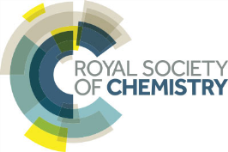 This resource is adapted from the Practical Chemistry project, developed by the Nuffield Foundation and the Royal Society of Chemistry – http://www.rsc.org/learn-chemistry/collections/experimentation/practical-chemistry specifically the practical ‘Reactions of halogens (as aqueous solutions)’ –  http://www.rsc.org/learn-chemistry/resource/res00000733/reactions-of-halogens-as-aqueous-solutions?cmpid=CMP00006118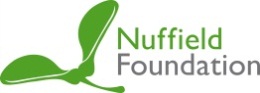 This resource is adapted from the Practical Chemistry project, developed by the Nuffield Foundation and the Royal Society of Chemistry – http://www.rsc.org/learn-chemistry/collections/experimentation/practical-chemistry specifically the practical ‘Reactions of halogens (as aqueous solutions)’ –  http://www.rsc.org/learn-chemistry/resource/res00000733/reactions-of-halogens-as-aqueous-solutions?cmpid=CMP00006118HalogenColour of upper organic layer after shaking with hydrocarbon solventEffect of indicator paperReaction with potassium chloride solutionReaction with potassium bromide solutionReaction with potassium iodide solutionchlorinebromineIodine1.Compare the colour of the halogens in the cyclohexane with the colour of their vapours [2 marks]2.Using specific examples from your observations state and explain the trend in the reactivity of the halogens. Make specific reference to the outer shell electrons of the halogen atoms. [6 marks]3.Describe the trend in the bleaching power of the halogen solutions.[1 mark]1.Explain why comparing the colour of the mixtures formed with solutions in the multi-well plate is more valid than with the solutions in the reagent bottles. [2 marks]2.Write word and symbol equations for all displacement reactions that occurred.[6 marks]3.For the reaction between chlorine and potassium iodide, identify the oxidising and reducing agents, and explain the reaction in terms of movement of electrons. [3 marks]4.Chlorine is an acidic gas, forming acidic solutions in water. Some bleaches have the general formula HXO, where X is a halogen. Use this information to help you write a balanced symbol equation for the reaction that occurs when chlorine gas is bubbled through water. [2 marks]5.Discuss the role of the potassium ions in the Stage 2 reactions. [2 marks]ChemistryChemistryChemistryChemistryCombined ScienceCombined ScienceCombined ScienceCombined Science3-i6-i6-ii8-i11-i11-ii